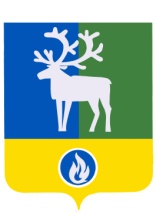 БЕЛОЯРСКИЙ РАЙОНХАНТЫ-МАНСИЙСКИЙ АВТОНОМНЫЙ ОКРУГ - ЮГРААДМИНИСТРАЦИЯ БЕЛОЯРСКОГО РАЙОНАПОСТАНОВЛЕНИЕот «___»__________ 2018 года                                                                                    № _______Об утверждении муниципальной программы Белоярского района «Обеспечение доступным и комфортным жильем жителей Белоярского района в 2019 – 2024 годах»В соответствии со статьей 179 Бюджетного кодекса Российской Федерации от         31 июля 1998 года № 145-ФЗ, постановлением администрации Белоярского района от        3 сентября 2018 года № 776 «Об утверждении Порядка принятия решений о разработке, формировании и реализации муниципальных программ Белоярского района», распоряжением администрации Белоярского района от 15 августа 2018 года № 245-р «О Перечне муниципальных программ Белоярского района на 2019 – 2024 годы»,                    п о с т а н о в л я ю:1. Утвердить прилагаемую муниципальную программу Белоярского района «Обеспечение доступным и комфортным жильем жителей Белоярского района в 2019 – 2024 годах».2. Опубликовать настоящее постановление в газете «Белоярские вести. Официальный выпуск».3. Настоящее постановление вступает в силу после официального опубликования, но не ранее 01 января 2019 года.4. Контроль за выполнением постановления возложить на первого заместителя главы Белоярского района Ойнеца А.В.Глава Белоярского района                                                                                      С.П.МаненковУТВЕРЖДЕНАпостановлением администрацииБелоярского районаот «__» ___________ 2018 года № ___Муниципальная программа Белоярского района«Обеспечение доступным и комфортным жильем жителей Белоярского района в 2019 – 2024 годах»ПАСПОРТмуниципальной программы Белоярского района(далее – муниципальная программа)Таблица 1Стимулирование инвестиционной и инновационной деятельности, развитие конкуренции и негосударственного сектора экономикиТаблица 2Перечень полномочий ответственного исполнителя (соисполнителя) муниципальной программыТаблица 3Перечень основных мероприятий муниципальной программы, их связь с целевыми показателямиТаблица 4Целевые показатели муниципальной программыТаблица 5Перечень основных мероприятий муниципальной программы, объемы и источники их финансированияТаблица 6Перечень возможных рисков при реализации муниципальной программы и мер по их преодолениюТаблица 7Перечень объектов капитального строительстваНаименование муниципальной программыОбеспечение доступным и комфортным жильем жителей Белоярского района в 2019 – 2024 годахОтветственный исполнитель муниципальной программыуправление капитального строительства администрации Белоярского района (далее – УКС)Соисполнители муниципальной программыКомитет муниципальной собственности администрации Белоярского района (далее – КМС);управление по архитектуре и градостроительству администрации Белоярского района (далее – УАиГ);управление жилищно-коммунального хозяйства администрации Белоярского района (далее – УЖКХ)Цели муниципальной программы1. Создание условий и механизмов для жилищного строительства, обеспечения доступности жилья на территории Белоярского района;2. Создание условий для устойчивого развития поселений в границах Белоярского района, рационального использования земельных участков на основе документов территориального планирования, градостроительного зонирования, документации по планировке территории, способствующих дальнейшему развитию жилищной, социальной, инженерной и транспортной инфраструктур Белоярского района;3. Создание условий, способствующих повышению доступности жилья, улучшению жилищных условий и качества жилищного обеспечения населения Белоярского районаЗадачи муниципальной программы1. Строительство и (или) приобретение жилья в целях обеспечения жильем различных категорий граждан, формирования муниципального жилищного фонда, в том числе маневренного;2. Обеспечение объектами коммунальной инфраструктуры территорий, предназначенных для жилищного строительства;3. Стимулирование застройщиков на реализацию проектов жилищного строительства;4. Обеспечение территории Белоярского района документами территориального планирования, градостроительного зонирования, документацией по планировке территории;5. Предоставление поддержки на приобретение жилья отдельным категориям граждан, проживающим на территории Белоярского районаПодпрограммы муниципальной программыПодпрограмма 1 «Содействие развитию жилищного строительства на территории Белоярского района»;Подпрограмма 2 «Градостроительная деятельность на территории Белоярского района»;Подпрограмма 3 «Улучшение жилищных условий населения Белоярского района»Наименование портфеля проектов, проекта, направленных в том числе на реализацию в Ханты-Мансийском автономном округе-Югре национальных и федеральных проектов (программ) Российской Федерации«Жилье и городская среда»Целевые показатели муниципальной программы- объем ввода жилья, тыс.кв.метров;- общая площадь жилых помещений, приходящаяся в среднем на одного жителя, кв. м;- доля семей, обеспеченных жилыми помещениями, от числа семей, желающих улучшить жилищные условия, нарастающим итогом, %;- доля ветхого и аварийного жилищного фонда в общем объеме жилищного фонда, %- обеспеченность муниципальных образований Белоярского района градостроительной документацией, %;- количество молодых семей, улучшивших жилищные условия в соответствии с муниципальной программой, семьяФинансовое обеспечение муниципальной программыОбщий объем финансирования муниципальной программы на 2019 - 2024 годы составляет 80 999,5 тыс.рублей, в том числе:за счет средств бюджета Белоярского района38 417,4 тыс.рублей, в том числе по годам:2019 год – 13 190,4 тыс.рублей;2020 год – 755,9 тыс.рублей;2021 год – 889,6 тыс.рублей;2022 год – 7 860,5 тыс.рублей;2023 год – 7 860,5 тыс.рублей;2024 год – 7 860,5 тыс.рублей;за счет средств бюджета Белоярского района, сформированного за счет средств бюджета Ханты-Мансийского автономного округа - Югры в форме субсидии (далее – бюджет автономного округа), 42 553,3 тыс.рублей, в том числе по годам:2019 год – 11 302,6 тыс.рублей;2020 год – 14 349,8 тыс.рублей;2021 год – 16 900,9 тыс.рублей;за счет средств бюджета Белоярского района, сформированного за счет средств бюджета Российской Федерации в форме субсидии (далее – федеральный бюджет), 28,8 тыс.рублей, в том числе по годам:2019 год – 28,8 тыс.рублейНаименование направленияИнформацияФормирование благоприятной деловой средыОдним из приоритетных направлений по привлечению инвестиций является сфера жилищного строительства и смежных областей. В Ханты-Мансийском автономном округе – Югре сформирована нормативно-правовая база, обеспечивающая регулирование полномочий в сфере жилищного строительства и смежных областей, позволяющая инвестору оценить существующую ситуацию, определить направление государственной политики в области жилищного строительства и смежных областейИнвестиционные проектыМуниципальной программой не предусмотрена реализация инвестиционных проектовРазвитие конкуренцииВ целях развития конкуренции на рынке предоставления услуг и закупки товаров в сфере жилищного строительства и смежных областей, реализация мероприятий муниципальной программы осуществляется в соответствии с Федеральным законом от 5 апреля 2013 года № 44-ФЗ «О контрактной системе в сфере закупок товаров, работ, услуг для обеспечения государственных и муниципальных нужд». Контрактная система в сфере закупок основывается на принципах открытости, прозрачности информации о контрактной системе в сфере закупок, обеспечения конкуренции, профессионализма заказчиков, стимулирования инноваций, единства контрактной системы в сфере закупок, ответственности за результативность обеспечения государственных и муниципальных нужд, эффективности осуществления закупок. Контрактная система направлена на создание равных условий для обеспечения конкуренции между участниками закупок. Любое заинтересованное лицо имеет возможность в соответствии с законодательством Российской Федерации и иными нормативными правовыми актами о контрактной системе в сфере закупок стать поставщиком (подрядчиком, исполнителем)№ п/пПолномочияОтветственный исполнитель муниципальной программы осуществляет:Ответственный исполнитель муниципальной программы осуществляет:1Разработку и принятие нормативных правовых актов, необходимых для ее выполнения2Заключение соглашения о реализации отдельных мероприятий муниципальной программы, на основании которых осуществляется предоставление субсидий из бюджета Ханты-Мансийского автономного округа - Югры бюджету Белоярского района3Заключение муниципальных контрактов (договоров) на приобретение товаров (оказание услуг, выполнение работ) с поставщиками, исполнителями, подрядчиками в установленном законодательством Российской Федерации порядке4Ежегодное уточнение перечня программных мероприятий на очередной финансовый год и плановый период с уточнением затрат по ним в соответствии с мониторингом фактически достигнутых и целевых показателей реализации муниципальной программы5Подготовку отчета о ходе реализации муниципальной программы, согласно постановлению администрации Белоярского района от 3 сентября 2018 года «Об утверждении Порядка принятия решений о разработке, формировании и реализации муниципальных программ Белоярского района»Соисполнители муниципальной программы:Соисполнители муниципальной программы:1Осуществляют реализацию мероприятий муниципальной программы в рамках своей компетенции2Несут ответственность за качественное и своевременное выполнение программных мероприятий, целевое и эффективное использование средств, выделяемых на их реализацию3Разрабатывают в пределах своих полномочий нормативные правовые акты, необходимые для выполнения мероприятий муниципальной программы4Направляют ответственному исполнителю предложения по уточнению (изменению) объемов финансирования, мероприятий муниципальной программы, механизма реализации муниципальной программы, а также перечень программных мероприятий на очередной финансовый год и плановый период5Представляют ответственному исполнителю пояснительную записку и отчет о ходе реализации мероприятий муниципальной программы и использовании финансовых средств в разрезе источников финансирования№ п/пНаименование основного мероприятияНаименование целевого показателяРасчет значения целевого показателя*1234Цель 1: Создание условий и механизмов для жилищного строительства, обеспечения доступности жилья на территории Белоярского районаЦель 1: Создание условий и механизмов для жилищного строительства, обеспечения доступности жилья на территории Белоярского районаЦель 1: Создание условий и механизмов для жилищного строительства, обеспечения доступности жилья на территории Белоярского районаЦель 1: Создание условий и механизмов для жилищного строительства, обеспечения доступности жилья на территории Белоярского районаЗадача 1. Строительство и (или) приобретение жилья в целях обеспечения жильем различных категорий граждан, формирования муниципального жилищного фонда, в том числе маневренногоЗадача 1. Строительство и (или) приобретение жилья в целях обеспечения жильем различных категорий граждан, формирования муниципального жилищного фонда, в том числе маневренногоЗадача 1. Строительство и (или) приобретение жилья в целях обеспечения жильем различных категорий граждан, формирования муниципального жилищного фонда, в том числе маневренногоЗадача 1. Строительство и (или) приобретение жилья в целях обеспечения жильем различных категорий граждан, формирования муниципального жилищного фонда, в том числе маневренногоПодпрограмма 1 «Содействие развитию жилищного строительства на территории Белоярского района»Подпрограмма 1 «Содействие развитию жилищного строительства на территории Белоярского района»Подпрограмма 1 «Содействие развитию жилищного строительства на территории Белоярского района»Подпрограмма 1 «Содействие развитию жилищного строительства на территории Белоярского района»1.1Строительство и приобретение жильяОбъем ввода жилья, тыс.кв.метровОпределяется на основании статистических данных органа федерального государственного статистического наблюдения, в соответствии с плановыми показателями, доведенными Департаментом строительства Ханты-Мансийского автономного округа - Югры1.1Строительство и приобретение жильяОбщая площадь жилых помещений, приходящаяся в среднем на одного жителя, кв. метрыОпределяется как отношение общей площади всего жилищного фонда на начало отчетного года к численности постоянного населения на эту же дату на основании статистических данных органа федерального государственного статистического наблюдения1.1Строительство и приобретение жильяДоля семей, обеспеченных жилыми помещениями, от числа семей, желающих улучшить жилищные условияОпределяется как отношение числа семей, которые приобрели или получили доступное и комфортное жилье в течение года, к числу семей, желающих улучшить свои жилищные условия на основании фактических данных 1.1.1Строительство жильяДоля семей, обеспеченных жилыми помещениями, от числа семей, желающих улучшить жилищные условияОпределяется как отношение числа семей, которые приобрели или получили доступное и комфортное жилье в течение года, к числу семей, желающих улучшить свои жилищные условия на основании фактических данных 1.1.2Приобретение жильяДоля семей, обеспеченных жилыми помещениями, от числа семей, желающих улучшить жилищные условияОпределяется как отношение числа семей, которые приобрели или получили доступное и комфортное жилье в течение года, к числу семей, желающих улучшить свои жилищные условия на основании фактических данных Задача 2. Обеспечение объектами коммунальной инфраструктуры территорий, предназначенных для жилищного строительстваЗадача 2. Обеспечение объектами коммунальной инфраструктуры территорий, предназначенных для жилищного строительстваЗадача 2. Обеспечение объектами коммунальной инфраструктуры территорий, предназначенных для жилищного строительстваЗадача 2. Обеспечение объектами коммунальной инфраструктуры территорий, предназначенных для жилищного строительстваПодпрограмма 1 «Содействие развитию жилищного строительства на территории Белоярского района»Подпрограмма 1 «Содействие развитию жилищного строительства на территории Белоярского района»Подпрограмма 1 «Содействие развитию жилищного строительства на территории Белоярского района»Подпрограмма 1 «Содействие развитию жилищного строительства на территории Белоярского района»1.2Проектирование и строительство систем инженерной инфраструктуры в целях обеспечения инженерной подготовки земельных участков для жилищного строительстваОбъем ввода жилья, тыс.кв.метровОпределяется на основании статистических данных органа федерального государственного статистического наблюдения, в соответствии с плановыми показателями, доведенными Департаментом строительства Ханты-Мансийского автономного округа - Югры1.2Проектирование и строительство систем инженерной инфраструктуры в целях обеспечения инженерной подготовки земельных участков для жилищного строительстваОбщая площадь жилых помещений, приходящаяся в среднем на одного жителя, кв. метрыОпределяется как отношение общей площади всего жилищного фонда на начало отчетного года к численности постоянного населения на эту же дату на основании статистических данных органа федерального государственного статистического наблюдения1.2Проектирование и строительство систем инженерной инфраструктуры в целях обеспечения инженерной подготовки земельных участков для жилищного строительстваДоля семей, обеспеченных жилыми помещениями, от числа семей, желающих улучшить жилищные условияОпределяется как отношение числа семей, которые приобрели или получили доступное и комфортное жилье в течение года, к числу семей, желающих улучшить свои жилищные условия на основании фактических данных 1.2.1Застройка микрорайона Озерный-2 г.Белоярский. Инженерные сети. 1 этапДоля семей, обеспеченных жилыми помещениями, от числа семей, желающих улучшить жилищные условияОпределяется как отношение числа семей, которые приобрели или получили доступное и комфортное жилье в течение года, к числу семей, желающих улучшить свои жилищные условия на основании фактических данных 1.2.2Застройка микрорайона Озерный-2 г.Белоярский. Автомобильная дорога с подготовкой территории. 1 этапДоля семей, обеспеченных жилыми помещениями, от числа семей, желающих улучшить жилищные условияОпределяется как отношение числа семей, которые приобрели или получили доступное и комфортное жилье в течение года, к числу семей, желающих улучшить свои жилищные условия на основании фактических данных 1.2.3Застройка квартала Южный г.Белоярский. Реконструкция инженерных сетейДоля семей, обеспеченных жилыми помещениями, от числа семей, желающих улучшить жилищные условияОпределяется как отношение числа семей, которые приобрели или получили доступное и комфортное жилье в течение года, к числу семей, желающих улучшить свои жилищные условия на основании фактических данных Задача 3. Стимулирование застройщиков на реализацию проектов жилищного строительстваЗадача 3. Стимулирование застройщиков на реализацию проектов жилищного строительстваЗадача 3. Стимулирование застройщиков на реализацию проектов жилищного строительстваЗадача 3. Стимулирование застройщиков на реализацию проектов жилищного строительстваПодпрограмма 1 «Содействие развитию жилищного строительства на территории Белоярского района»Подпрограмма 1 «Содействие развитию жилищного строительства на территории Белоярского района»Подпрограмма 1 «Содействие развитию жилищного строительства на территории Белоярского района»Подпрограмма 1 «Содействие развитию жилищного строительства на территории Белоярского района»1.3Предоставление субсидии некоммерческим организациям, не являющимся государственными (муниципальными) учреждениями, в целях финансового обеспечения затрат в связи с организацией и проведением мероприятий по строительству подводящих инженерных сетей и благоустройству придомовой территории строящихся многоквартирных домов на территории Белоярского районаОбъем ввода жилья, тыс.кв.метровОпределяется на основании статистических данных органа федерального государственного статистического наблюдения, в соответствии с плановыми показателями, доведенными Департаментом строительства Ханты-Мансийского автономного округа - Югры1.3Предоставление субсидии некоммерческим организациям, не являющимся государственными (муниципальными) учреждениями, в целях финансового обеспечения затрат в связи с организацией и проведением мероприятий по строительству подводящих инженерных сетей и благоустройству придомовой территории строящихся многоквартирных домов на территории Белоярского районаОбщая площадь жилых помещений, приходящаяся в среднем на одного жителя, кв. метрыОпределяется как отношение общей площади всего жилищного фонда на начало отчетного года к численности постоянного населения на эту же дату на основании статистических данных органа федерального государственного статистического наблюдения1.3Предоставление субсидии некоммерческим организациям, не являющимся государственными (муниципальными) учреждениями, в целях финансового обеспечения затрат в связи с организацией и проведением мероприятий по строительству подводящих инженерных сетей и благоустройству придомовой территории строящихся многоквартирных домов на территории Белоярского районаДоля семей, обеспеченных жилыми помещениями, от числа семей, желающих улучшить жилищные условияОпределяется как отношение числа семей, которые приобрели или получили доступное и комфортное жилье в течение года, к числу семей, желающих улучшить свои жилищные условия на основании фактических данных Цель 2: Создание условий для устойчивого развития поселений в границах Белоярского района, рационального использования земельных участков на основе документов территориального планирования, градостроительного зонирования, документации по планировке территории, способствующих дальнейшему развитию жилищной, социальной, инженерной и транспортной инфраструктур Белоярского районаЦель 2: Создание условий для устойчивого развития поселений в границах Белоярского района, рационального использования земельных участков на основе документов территориального планирования, градостроительного зонирования, документации по планировке территории, способствующих дальнейшему развитию жилищной, социальной, инженерной и транспортной инфраструктур Белоярского районаЦель 2: Создание условий для устойчивого развития поселений в границах Белоярского района, рационального использования земельных участков на основе документов территориального планирования, градостроительного зонирования, документации по планировке территории, способствующих дальнейшему развитию жилищной, социальной, инженерной и транспортной инфраструктур Белоярского районаЦель 2: Создание условий для устойчивого развития поселений в границах Белоярского района, рационального использования земельных участков на основе документов территориального планирования, градостроительного зонирования, документации по планировке территории, способствующих дальнейшему развитию жилищной, социальной, инженерной и транспортной инфраструктур Белоярского районаЗадача 4. Обеспечение территории Белоярского района документами территориального планирования, градостроительного зонирования, документацией по планировке территории, правилами благоустройства территорийЗадача 4. Обеспечение территории Белоярского района документами территориального планирования, градостроительного зонирования, документацией по планировке территории, правилами благоустройства территорийЗадача 4. Обеспечение территории Белоярского района документами территориального планирования, градостроительного зонирования, документацией по планировке территории, правилами благоустройства территорийЗадача 4. Обеспечение территории Белоярского района документами территориального планирования, градостроительного зонирования, документацией по планировке территории, правилами благоустройства территорийПодпрограмма 2 «Градостроительная деятельность на территории Белоярского района»Подпрограмма 2 «Градостроительная деятельность на территории Белоярского района»Подпрограмма 2 «Градостроительная деятельность на территории Белоярского района»Подпрограмма 2 «Градостроительная деятельность на территории Белоярского района»2.1Обеспечение градостроительной деятельности на территории Белоярского районаОбеспеченность муниципальных образований Белоярского района градостроительной документацией, %Определяется как отношение количества муниципальных образований Белоярского района с утвержденными документами территориального планирования и градостроительного зонирования к общему количеству муниципальных образований Белоярского района2.1.1Документы территориального планирования и градостроительного зонированияОбеспеченность муниципальных образований Белоярского района градостроительной документацией, %Определяется как отношение количества муниципальных образований Белоярского района с утвержденными документами территориального планирования и градостроительного зонирования к общему количеству муниципальных образований Белоярского района2.1.2Документация по планировке территорииОбеспеченность муниципальных образований Белоярского района градостроительной документацией, %Определяется как отношение количества муниципальных образований Белоярского района с утвержденными документами территориального планирования и градостроительного зонирования к общему количеству муниципальных образований Белоярского районаЦель 3: Создание условий, способствующих повышению доступности жилья, улучшению жилищных условий и качества жилищного обеспечения населения Белоярского районаЦель 3: Создание условий, способствующих повышению доступности жилья, улучшению жилищных условий и качества жилищного обеспечения населения Белоярского районаЦель 3: Создание условий, способствующих повышению доступности жилья, улучшению жилищных условий и качества жилищного обеспечения населения Белоярского районаЦель 3: Создание условий, способствующих повышению доступности жилья, улучшению жилищных условий и качества жилищного обеспечения населения Белоярского районаЗадача 5. предоставление поддержки на приобретение жилья отдельным категориям граждан, проживающим на территории Белоярского районаЗадача 5. предоставление поддержки на приобретение жилья отдельным категориям граждан, проживающим на территории Белоярского районаЗадача 5. предоставление поддержки на приобретение жилья отдельным категориям граждан, проживающим на территории Белоярского районаЗадача 5. предоставление поддержки на приобретение жилья отдельным категориям граждан, проживающим на территории Белоярского районаПодпрограмма 3 «Улучшение жилищных условий населения Белоярского района»Подпрограмма 3 «Улучшение жилищных условий населения Белоярского района»Подпрограмма 3 «Улучшение жилищных условий населения Белоярского района»Подпрограмма 3 «Улучшение жилищных условий населения Белоярского района»3.1«Обеспечение жильем молодых семей» государственной программы Российской Федерации «Обеспечение доступным и комфортным жильем и коммунальными услугами граждан Российской Федерации»Количество молодых семей, улучшивших жилищные условия в соответствии с муниципальной программой, семьяОпределяется на основании фактических данных о мерах поддержки для улучшения жилищных условий, в соответствии с постановлениями администрации Белоярского района3.2Выкуп жилых помещений в аварийном жилищном фондеДоля ветхого и аварийного жилищного фонда в общем объеме жилищного фонда, %Определяется как отношение количества площади ветхого и аварийного жилищного фонда к общему объему жилищного фонда муниципальных образований Белоярского района3.3Снос жилых домовДоля ветхого и аварийного жилищного фонда в общем объеме жилищного фонда, %Определяется как отношение количества площади ветхого и аварийного жилищного фонда к общему объему жилищного фонда муниципальных образований Белоярского района№ показателяНаименование целевых показателейБазовый показатель на начало реализации программыЗначения показателя по годамЗначения показателя по годамЗначения показателя по годамЗначения показателя по годамЗначения показателя по годамЗначения показателя по годамЦелевое значение показателя на момент окончания реализации программы№ показателяНаименование целевых показателейБазовый показатель на начало реализации программы2019 г.2020 г.2021 г.2022 г.2023 г.2024 г.Целевое значение показателя на момент окончания реализации программы123456789101Объем ввода жилья, тыс.кв.метров9,19,59,910,110,310,410,560,72Общая площадь жилых помещений, приходящаяся в среднем на одного жителя, кв. метры23,423,423,423,523,623,723,823,83Доля семей, обеспеченных жилыми помещениями, от числа семей, желающих улучшить жилищные условия, нарастающим итогом,%71,672,673,674,675,676,677,677,64Доля ветхого и аварийного жилищного фонда в общем объеме жилищного фонда, %99,89,28,68,07,46,86,85Обеспеченность муниципальных образований Белоярского района градостроительной документацией, %1001001001001001001001006Количество молодых семей, улучшивших жилищные условия в соответствии с муниципальной программой, семья11111116Номер основного мероприятияНаименование основных мероприятий муниципальной программы (их связь с показателями муниципальной программы)Ответственный исполнитель, соисполнитель муниципальной программыИсточники финансированияОбъем бюджетных ассигнований на реализацию муниципальной программы, тыс.рублейОбъем бюджетных ассигнований на реализацию муниципальной программы, тыс.рублейОбъем бюджетных ассигнований на реализацию муниципальной программы, тыс.рублейОбъем бюджетных ассигнований на реализацию муниципальной программы, тыс.рублейОбъем бюджетных ассигнований на реализацию муниципальной программы, тыс.рублейОбъем бюджетных ассигнований на реализацию муниципальной программы, тыс.рублейОбъем бюджетных ассигнований на реализацию муниципальной программы, тыс.рублейНомер основного мероприятияНаименование основных мероприятий муниципальной программы (их связь с показателями муниципальной программы)Ответственный исполнитель, соисполнитель муниципальной программыИсточники финансированияВсегов том числев том числев том числев том числев том числев том числеНомер основного мероприятияНаименование основных мероприятий муниципальной программы (их связь с показателями муниципальной программы)Ответственный исполнитель, соисполнитель муниципальной программыИсточники финансированияВсего2019 г.2020 г.2021 г.2022 г.2023 г.2024 г.12345678910Подпрограмма 1 «Содействие развитию жилищного строительства на территории Белоярского района»Подпрограмма 1 «Содействие развитию жилищного строительства на территории Белоярского района»Подпрограмма 1 «Содействие развитию жилищного строительства на территории Белоярского района»Подпрограмма 1 «Содействие развитию жилищного строительства на территории Белоярского района»Подпрограмма 1 «Содействие развитию жилищного строительства на территории Белоярского района»Подпрограмма 1 «Содействие развитию жилищного строительства на территории Белоярского района»Подпрограмма 1 «Содействие развитию жилищного строительства на территории Белоярского района»Подпрограмма 1 «Содействие развитию жилищного строительства на территории Белоярского района»Подпрограмма 1 «Содействие развитию жилищного строительства на территории Белоярского района»Подпрограмма 1 «Содействие развитию жилищного строительства на территории Белоярского района»Подпрограмма 1 «Содействие развитию жилищного строительства на территории Белоярского района»1.1Строительство и приобретение жилья (1, 2, 3)Всего:35 439,55 424,012 524,615 209,4760,5760,5760,51.1Строительство и приобретение жилья (1, 2, 3)бюджет автономного округа31 499,55 152,811 897,814 448,9---1.1Строительство и приобретение жилья (1, 2, 3)бюджет Белоярского района3 940,0271,2626,8760,5760,5760,5760,51.1.1Приобретение жильяКМСбюджет автономного округа31 499,55 152,811 897,814 448,9---1.1.1Приобретение жильяКМСбюджет Белоярского района3 940,0271,2626,8760,5760,5760,5760,51.2Проектирование и строительство систем инженерной инфраструктуры в целях обеспечения инженерной подготовки земельных участков для жилищного строительства (1, 2, 3)Всего:бюджет Белоярского района13 594,07 594,0--2 000,02 000,02 000,01.2.1Застройка микрорайона Озерный-2 г.Белоярский. Инженерные сети. 1 этапУКСбюджет Белоярского района3 000,0---1 000,01 000,01 000,01.2.2Застройка микрорайона Озерный-2 г.Белоярский. Автомобильная дорога с подготовкой территории. 1 этапУКСбюджет Белоярского района7 594,07 594,0-----1.2.3Застройка квартала Южный г.Белоярский. Реконструкция инженерных сетейУКСбюджет Белоярского района3 000,0---1 000,01 000,01 000,01.3Предоставление субсидии некоммерческим организациям, не являющимся государственными (муниципальными) учреждениями, в целях финансового обеспечения затрат в связи с организацией и проведением мероприятий по строительству подводящих инженерных сетей и благоустройству придомовой территории строящихся многоквартирных домов на территории Белоярского районаУКСбюджет Белоярского района20 000,05 000,0--5 000,05 000,05 000,0Итого по подпрограмме 1Всего:69 033,518 018,012 524,615 209,47 760,57 760,57 760,5Итого по подпрограмме 1бюджет автономного округа31 499,55 152,811 897,814 448,9---Итого по подпрограмме 1бюджет Белоярского района37 534,012 865,2626,8760,57 760,57 760,57 760,5Подпрограмма 2 «Градостроительная деятельность на территории Белоярского района»Подпрограмма 2 «Градостроительная деятельность на территории Белоярского района»Подпрограмма 2 «Градостроительная деятельность на территории Белоярского района»Подпрограмма 2 «Градостроительная деятельность на территории Белоярского района»Подпрограмма 2 «Градостроительная деятельность на территории Белоярского района»Подпрограмма 2 «Градостроительная деятельность на территории Белоярского района»Подпрограмма 2 «Градостроительная деятельность на территории Белоярского района»Подпрограмма 2 «Градостроительная деятельность на территории Белоярского района»Подпрограмма 2 «Градостроительная деятельность на территории Белоярского района»Подпрограмма 2 «Градостроительная деятельность на территории Белоярского района»Подпрограмма 2 «Градостроительная деятельность на территории Белоярского района»2.1Обеспечение градостроительной деятельности на территории Белоярского района (5)Всего:10 192,45 892,42 000,02 000,0100,0100,0100,02.1Обеспечение градостроительной деятельности на территории Белоярского района (5)бюджет автономного округа9 397,85 597,81 900,01 900,0---2.1Обеспечение градостроительной деятельности на территории Белоярского района (5)бюджет Белоярского района794,6294,6100,0100,0100,0100,0100,02.1.1Документы территориального планирования и градостроительного зонированияУАиГбюджет автономного округа5 597,85 597,8-----2.1.1Документы территориального планирования и градостроительного зонированияУАиГбюджет Белоярского района294,6294,6-----2.1.2Документация по планировке территорииУАиГбюджет автономного округа3 800,0-1 900,01 900,0---2.1.2Документация по планировке территорииУАиГбюджет Белоярского района500,0-100,0100,0100,0100,0100,0Итого по подпрограмме 2Всего:10 192,45 892,42 000,02 000,0100,0100,0100,0Итого по подпрограмме 2бюджет автономного округа9 397,85 597,81 900,01 900,0---Итого по подпрограмме 2бюджет Белоярского района794,6294,6100,0100,0100,0100,0100,0Подпрограмма 3 «Улучшение жилищных условий населения Белоярского района»Подпрограмма 3 «Улучшение жилищных условий населения Белоярского района»Подпрограмма 3 «Улучшение жилищных условий населения Белоярского района»Подпрограмма 3 «Улучшение жилищных условий населения Белоярского района»Подпрограмма 3 «Улучшение жилищных условий населения Белоярского района»Подпрограмма 3 «Улучшение жилищных условий населения Белоярского района»Подпрограмма 3 «Улучшение жилищных условий населения Белоярского района»Подпрограмма 3 «Улучшение жилищных условий населения Белоярского района»Подпрограмма 3 «Улучшение жилищных условий населения Белоярского района»Подпрограмма 3 «Улучшение жилищных условий населения Белоярского района»Подпрограмма 3 «Улучшение жилищных условий населения Белоярского района»3.1«Обеспечение жильем молодых семей» государственной программы Российской Федерации «Обеспечение доступным и комфортным жильем и коммунальными услугами граждан Российской Федерации» (6)УЖКХВсего:1 773,6611,4581,1581,1---3.1«Обеспечение жильем молодых семей» государственной программы Российской Федерации «Обеспечение доступным и комфортным жильем и коммунальными услугами граждан Российской Федерации» (6)УЖКХфедеральный бюджет28,828,8-----3.1«Обеспечение жильем молодых семей» государственной программы Российской Федерации «Обеспечение доступным и комфортным жильем и коммунальными услугами граждан Российской Федерации» (6)УЖКХбюджет автономного округа1 656,0552,0552,0552,0---3.1«Обеспечение жильем молодых семей» государственной программы Российской Федерации «Обеспечение доступным и комфортным жильем и коммунальными услугами граждан Российской Федерации» (6)УЖКХбюджет Белоярского района88,830,629,129,1---Итого по подпрограмме 3Всего:1 773,6611,4581,1581,1---Итого по подпрограмме 3федеральный бюджет28,828,8-----Итого по подпрограмме 3бюджет автономного округа1 656,0552,0552,0552,0---Итого по подпрограмме 3бюджет Белоярского района88,830,629,129,1---Итого по муниципальной программеВсего:80 999,524 521,815 105,717 790,57 860,57 860,57 860,5Итого по муниципальной программефедеральный бюджет28,828,8-----Итого по муниципальной программебюджет автономного округа42 553,311 302,614 349,816 900,9---Итого по муниципальной программебюджет Белоярского района38 417,413 190,4755,9889,67 860,57 860,57 860,5№ п/пОписание рискаМеры по преодолению рисков1231Изменения законодательства Российской Федерации и законодательства Ханты-Мансийского автономного округа – Югры, длительность формирования нормативно-правовой базы, необходимой для эффективной реализации муниципальной программы, что может привести к существенному увеличению планируемых сроков или изменению условий реализации программных мероприятийМинимизация риска предполагает:- проведение мониторинга планируемых изменений в законодательстве Российской Федерации и Ханты-Мансийского автономного округа – Югры в сфере жилищного строительства, смежных областях и градостроительной деятельности;- своевременную корректировку муниципальной программы, приведение ее в соответствие с федеральным законодательством и законодательством Ханты-Мансийского автономного округа – Югры2Возможное снижение темпов экономического роста, ухудшение внутренней и внешней конъюнктуры, усиление инфляции и, как следствие, существенное сокращение расходной части бюджета Белоярского района, в том числе сокращение объема финансовых средств, направленных на реализацию муниципальной программы, что в свою очередь связано с сокращением или прекращением части программных мероприятий и неполным выполнением целевых показателей муниципальной программыМинимизация риска осуществляется посредством:- ежегодного уточнения финансовых средств, предусмотренных на реализацию мероприятий муниципальной программы, в зависимости от достигнутых результатов и установленных приоритетов для первоочередного финансирования;- планирования бюджетных расходов с применением методик оценки эффективности бюджетных расходов3Административные риски, связанные с неэффективным управлением реализацией муниципальной программы, нарушением планируемых сроков реализации муниципальной программы, невыполнением ее целей и задач, недостижением плановых значений показателей, снижением эффективности использования ресурсов и качества выполнения программных мероприятий муниципальной программыВ целях минимизации рисков планируется:- мониторинг реализации муниципальной программы; - публикация отчетов о ходе реализации муниципальной программы;- повышение эффективности взаимодействия участников реализации муниципальной программы;- своевременная корректировка программных мероприятий муниципальной программы;- повышение ответственности за использование ресурсов, принятие ключевых решений в определении путей и методов реализации муниципальной программы№ п/пНаименование объектаМощностьСрок строительстваИсточник финансирования123451Застройка микрорайона Озерный-2 г.Белоярский. Инженерные сети. 1 этап18,26 км2022 - 2024бюджет Белоярского района2Застройка микрорайона Озерный-2 г.Белоярский. Автомобильная дорога с подготовкой территории. 1 этап5,64 км2019 - 2024бюджет Белоярского района3Застройка квартала Южный г.Белоярский. Реконструкция инженерных сетей2,5 км2022 - 2024бюджет Белоярского района